Veuillez trouver ci-joint les propositions interaméricaines soumises à la Conférence mondiale des radiocommunications de 2019 (CMR-19).On trouvera dans l'Annexe 1 la structure des propositions interaméricaines soumises à la CMR-19.L'Annexe 2 présente le tableau des États Membres apportant leur soutien aux propositions interaméricaines soumises à la CMR-19.Annexes: 2annexe 1Structure des propositions interaméricaines soumises à la CMR-19Annexe 2Tableau des États Membres apportant leur soutien aux propositions interaméricaines soumises à la CMR-19______________Conférence mondiale des radiocommunications (CMR-19)
Charm el-Cheikh, Égypte, 28 octobre – 22 novembre 2019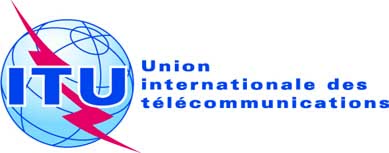 SÉANCE PLÉNIÈRERévision 1 du
Document 11-F13 septembre 2019Original: espagnolÉtats Membres de la Commission interaméricaine des télécommunications (CITEL)États Membres de la Commission interaméricaine des télécommunications (CITEL)PROPOSITIONS POUR LES TRAVAUX DE LA CONFÉRENCEPROPOSITIONS POUR LES TRAVAUX DE LA CONFÉRENCEDocumentTitreDocument principalPropositions interaméricaines pour les travaux de la ConférenceAddendum 1Propositions interaméricaines concernant le point 1.1 de l'ordre du jourAddendum 2Propositions interaméricaines concernant le point 1.2 de l'ordre du jourAddendum 3Propositions interaméricaines concernant le point 1.3 de l'ordre du jourAddendum 4Propositions interaméricaines concernant le point 1.4 de l'ordre du jourAddendum 5Propositions interaméricaines concernant le point 1.5 de l'ordre du jourAddendum 6Propositions interaméricaines concernant le point 1.6 de l'ordre du jourAddendum 7Propositions interaméricaines concernant le point 1.7 de l'ordre du jourAdd.1 à l'Addendum 8Propositions interaméricaines concernant le point 1.8 de l'ordre du jourAdd.2 à l'Addendum 8Propositions interaméricaines concernant le point 1.8 de l'ordre du jourAdd.1 à l'Addendum 9Propositions interaméricaines concernant le point 1.9.1 de l'ordre du jourAdd.2 à l'Addendum 9Propositions interaméricaines concernant le point 1.9.2 de l'ordre du jourAddendum 10Propositions interaméricaines concernant le point 1.10 de l'ordre du jourAddendum 11Propositions interaméricaines concernant le point 1.11 de l'ordre du jourAddendum 12Propositions interaméricaines concernant le point 1.12 de l'ordre du jourAdd.1 à l'Addendum 13Propositions interaméricaines concernant le point 1.13 de l'ordre du jourAdd.2 à l'Addendum 13Propositions interaméricaines concernant le point 1.13 de l'ordre du jourAdd.3 à l'Addendum 13Propositions interaméricaines concernant le point 1.13 de l'ordre du jourAdd.4 à l'Addendum 13Propositions interaméricaines concernant le point 1.13 de l'ordre du jourAdd.5 à l'Addendum 13Propositions interaméricaines concernant le point 1.13 de l'ordre du jourAdd.6 à l'Addendum 13Propositions interaméricaines concernant le point 1.13 de l'ordre du jourAdd.1 à l'Addendum 14Propositions interaméricaines concernant le point 1.14 de l'ordre du jourAdd.2 à l'Addendum 14Propositions interaméricaines concernant le point 1.14 de l'ordre du jourAdd.3 à l'Addendum 14Propositions interaméricaines concernant le point 1.14 de l'ordre du jourAdd.4 à l'Addendum 14Propositions interaméricaines concernant le point 1.14 de l'ordre du jourAdd.5 à l'Addendum 14Propositions interaméricaines concernant le point 1.14 de l'ordre du jourAddendum 15Propositions interaméricaines concernant le point 1.15 de l'ordre du jourAdd.1 à l'Addendum 16Propositions interaméricaines concernant le point 1.16 de l'ordre du jourAdd.2 à l'Addendum 16Propositions interaméricaines concernant le point 1.16 de l'ordre du jourAdd.3 à l'Addendum 16Propositions interaméricaines concernant le point 1.16 de l'ordre du jourAdd.4 à l'Addendum 16Propositions interaméricaines concernant le point 1.16 de l'ordre du jourAdd.5 à l'Addendum 16Propositions interaméricaines concernant le point 1.16 de l'ordre du jourAddendum 17Propositions interaméricaines concernant le point 2 de l'ordre du jourAdd.1 à l'Addendum 18Propositions interaméricaines concernant le point 4 de l'ordre du jourAdd.2 à l'Addendum 18Propositions interaméricaines concernant le point 4 de l'ordre du jourAdd.1 à l'Addendum 19Propositions interaméricaines concernant le point 7(A) de l'ordre du jourAdd.2 à l'Addendum 19Propositions interaméricaines concernant le point 7(B) de l'ordre du jourAdd.1 à l'Add.3 à l'Addendum 19Propositions interaméricaines concernant le point 7(C1) de l'ordre du jourAdd.2 à l'Add.3 à l'Addendum 19Propositions interaméricaines concernant le point 7(C2) de l'ordre du jourAdd.3 à l'Add.3 à l'Addendum 19Propositions interaméricaines concernant le point 7(C3) de l'ordre du jourAdd.4 à l'Add.3 à l'Addendum 19Propositions interaméricaines concernant le point 7(C4) de l'ordre du jourAdd.5 à l'Add.3 à l'Addendum 19Propositions interaméricaines concernant le point 7(C5) de l'ordre du jourAdd.6 à l'Add.3 à l'Addendum 19Propositions interaméricaines concernant le point 7(C6) de l'ordre du jourAdd.7 à l'Add.3 à l'Addendum 19Propositions interaméricaines concernant le point 7(C7) de l'ordre du jourAdd.4 à l'Addendum 19Propositions interaméricaines concernant le point 7(D) de l'ordre du jourAdd.7 à l'Addendum 19Propositions interaméricaines concernant le point 7(G) de l'ordre du jourAdd.8 à l'Addendum 19Propositions interaméricaines concernant le point 7(H) de l'ordre du jourAdd.9 à l'Addendum 19Propositions interaméricaines concernant le point 7(I) de l'ordre du jourAdd.10 à l'Addendum 19Propositions interaméricaines concernant le point 7(J) de l'ordre du jourAdd.11 à l'Addendum 19Propositions interaméricaines concernant le point 7(K) de l'ordre du jourAdd.1 à l'Addendum 21Propositions interaméricaines concernant le point 9.1.1 de l'ordre du jourAdd.2 à l'Addendum 21Propositions interaméricaines concernant le point 9.1.2 de l'ordre du jourAdd.3 à l'Addendum 21Propositions interaméricaines concernant le point 9.1.3 de l'ordre du jourAdd.4 à l'Addendum 21Propositions interaméricaines concernant le point 9.1.4 de l'ordre du jourAdd.5 à l'Addendum 21Propositions interaméricaines concernant le point 9.1.5 de l'ordre du jourAdd.6 à l'Addendum 21Propositions interaméricaines concernant le point 9.1.6 de l'ordre du jourAdd.7 à l'Addendum 21Propositions interaméricaines concernant le point 9.1.7 de l'ordre du jourAdd.8 à l'Addendum 21Propositions interaméricaines concernant le point 9.1.8 de l'ordre du jourAdd.9 à l'Addendum 21Propositions interaméricaines concernant le point 9.1.9 de l'ordre du jourAdd.10 à l'Addendum 21Propositions interaméricaines concernant le point 9.1 de l'ordre du jour 
(N° 5.441B du RR)Addendum 22Propositions interaméricaines concernant le point 9.2 de l'ordre du jourAdd.1 à l'Addendum 24Propositions interaméricaines concernant le point 10(A) de l'ordre du jourAdd.2 à l'Addendum 24Propositions interaméricaines concernant le point 10(B) de l'ordre du jourAdd.3 à l'Addendum 24Propositions interaméricaines concernant le point 10(C) de l'ordre du jourAdd.4 à l'Addendum 24Propositions interaméricaines concernant le point 10(D) de l'ordre du jourAdd.5 à l'Addendum 24Propositions interaméricaines concernant le point 10(E) de l'ordre du jourAdd.6 à l'Addendum 24Propositions interaméricaines concernant le point 10(F) de l'ordre du jourAdd.7 à l'Addendum 24Propositions interaméricaines concernant le point 10(G) de l'ordre du jourAdd.8 à l'Addendum 24Propositions interaméricaines concernant le point 10(H) de l'ordre du jourAdd.9 à l'Addendum 24Propositions interaméricaines concernant le point 10(I) de l'ordre du jourAdd.10 à l'Addendum 24Propositions interaméricaines concernant le point 10(J) de l'ordre du jourAdd.11 à l'Addendum 24Propositions interaméricaines concernant le point 10(K) de l'ordre du jourAdd.12 à l'Addendum 24Propositions interaméricaines concernant le point 10(L) de l'ordre du jourAdd.13 à l'Addendum 24Propositions interaméricaines concernant le point 10(M) de l'ordre du jourAdd.14 à l'Addendum 24Propositions interaméricaines concernant le point 10(N) de l'ordre du jourAdd.15 à l'Addendum 24Propositions interaméricaines concernant le point 10(O) de l'ordre du jourAdd.16 à l'Addendum 24Propositions interaméricaines concernant le point 10(P) de l'ordre du jourAdd.17 à l'Addendum 24Propositions interaméricaines concernant le point 10(Q) de l'ordre du jourAdd.18 à l'Addendum 24Propositions interaméricaines concernant le point 10(R) de l'ordre du jourAdd.19 à l'Addendum 24Propositions interaméricaines concernant le point 10(S) de l'ordre du jourPoint de l'ordre
du jourN°IAPA
T
GA
R
GB
A
HB
R
BB
L
ZB
O
LBC
A
NC
H
LC
L
MC
T
RD
O
MD
M
AE
Q
AS
L
VU
S
AG
R
DG
T
MG
U
YH
T
IH
N
DJ
M
CM
E
XN
C
GP
N
RP
R
GP
R
UK
N
AV
C
TL
C
AS
U
RT
R
DU
R
GV
E
NT
O
T
A
L1.11Bande 50-54 MHz
NOCXXXXXXXXXXXXXXXXXX181.12Bande 50-54 MHz
NOC
R2 UITXXXXXXXXXXXXXXXXXX181.21MOD
ARTICLE 5Attribution des bandes de fréquences
399,9-400,05XXXXXXXXX91.22ADD
5.A12XXXXXXXXX91.23MOD
ARTICLE 5Attribution des bandes de fréquences
401-403XXXXXXXXX91.24ADD
5.B12XXXXXXXXX91.25ADD
5.C12 XXXXXXXXX91.26SUP
RÉSOLUTION 765 (CMR-15)XXXXXXXXX91.31MOD
460-890 MHzXXXXXXXXXXX111.32MOD
1 690-1 700 MHzXXXXXXXXXXX111.33MOD
5.289XXXXXXXXXXX111.34SUP
5.290XXXXXXXXXXX111.35ADD
5.A13XXXXXXXXXXX111.36ADD
5.B13XXXXXXXXXXX111.37MOD
TABLEAU 8A (Rév.CMR-19)Paramètres nécessaires pour déterminer la distance de coordination dans le cas d'une station terrienne de réceptionXXXXXXXXXXX111.38ADD
PROJET DE NOUVELLE RÉSOLUTION [A13] (CMR-19)XXXXXXXXXXX111.39SUP
RÉSOLUTION 766 (CMR-15)XXXXXXXXXXX111.41ARTICLE 59ADD 59.15XXXXXXXXXX101.42ARTICLE 59ADD 59.16XXXXXXXXXX101.43APPENDICE 30MODANNEXE 7XXXXXXXXXX101.44APPENDICE 30MOD1) Bande 11,7-12,2 GHzXXXXXXXXXX101.45APPENDICE 30MOD2) Bande 12,2-12,7 GHzXXXXXXXXXX101.46APPENDICE 30SUP3) Bande 11,7-12,2 GHzXXXXXXXXXX101.47APPENDICE 30SUPTableau 1: Parties utilisables de l'arc orbital entre 37,2° W et 10° EXXXXXXXXXX101.48APPENDICE 30SUPTableau 2: Positions nominales sur l'arc orbital entre 37,2° W et 10° EXXXXXXXXXX101.49APPENDICE 30NOCB: groupement des stations spatiales à des positions nominales sur l'orbite de ±0,2° à partir du centre du groupe de satellitesXXXXXXXXXX101.410APPENDICE 30ADDPROJET DE NOUVELLE RÉSOLUTION [A14-LIMITA3] (CMR-19) Protection des réseaux du service de radiodiffusion par satellite mis en œuvre dans l'arc de l'orbite des satellites géostationnaires compris entre 37,2° W et 10° E dans la bande de fréquences 11,7-12,2 GHzXXXXXXXXXX101.411APPENDICE 30ADDPROJET DE NOUVELLE RÉSOLUTION [B14-PRIORITY] (CMR-19)Mesures réglementaires additionnelles provisoires découlant de la suppression d'une partie de l'Annexe 7 de l'Appendice 30 par la CMR-19XXXXXXXXXX101.412APPENDICE 30ADDPROJET DE NOUVELLE RÉSOLUTION [C14-LIMITA1A2] (CMR-19)Nécessité de coordonner les réseaux du service fixe par satellite en Région 2 fonctionnant dans la bande de fréquences 11,7-12,2 GHz par rapport à des assignations du service de radiodiffusion par satellite en Région  1 à une position plus occidentale que 37,2° W et les réseaux du service fixe par satellite en Région 1 fonctionnant dans la bande de fréquences 12,5-12,7 GHz par rapport à des assignations du service de radiodiffusion par satellite en Région 2 à une position plus orientale que 54° WXXXXXXXXXX101.413APPENDICE 30ADDPROJET DE NOUVELLE RÉSOLUTION [D14-ENTRY-INTO-FORCE] (CMR-19)Application provisoire de certaines dispositions du Règlement des radiocommunications, telles que révisées par la Conférence mondiale des radiocommunications de 2019XXXXXXXXXX101.414APPENDICE 30SUPRÉSOLUTION 557 (CMR-15)XXXXXXXXXX101.51MOD
15,4-18,4 GHzXXXXXXXXXX101.52MOD
18,4-22 GHzXXXXXXXXXX101.53MOD
24,75-29,9 GHzXXXXXXXXXX101.54ADD
5.A15XXXXXXXXXX101.55ADD
PROJET DE NOUVELLE RÉSOLUTION[AGENDA ITEM 1.5] (CMR-19)XXXXXXXXXX101.56MOD
Notes concernant les Tableaux A, B, C et DXXXXXXXXXX101.57SUP
RÉSOLUTION 158 (CMR-15)XXXXXXXXXX101.61MOD
34,2-40 GHzXXXXXXXXXX101.62MOD
40-47,5 GHz1.63MOD
47,5-51,4 GHz1.64ADD
5.A16XXXXXXXXXX101.65MOD
5.338AXXXXXXXXXX101.66MOD
9.35XXXXXXXXXX101.67MOD
MOD 19 9.35.1XXXXXXXXXX101.68ADD
22.5L	9)XXXXXXXXXX101.69ADD
22.5MXXXXXXXXXX101.610ADD
PROJET DE NOUVELLE RÉSOLUTION [A16-A] (CMR-19)XXXXXXXXXX101.611ADD
PROJET DE NOUVELLE RÉSOLUTION [A16] (CMR-19)XXXXXXXXXX101.612MOD
RÉSOLUTION 750 (RÉV.CMR-19)XXXXXXXXX91.71NOCARTICLE 5
Section IV – Tableau d'attribution des bandes de fréquencesXXXXXXXXX91.72SUPRÉSOLUTION 659 (CMR-15)XXXXXXXXX91.8A1MOD
5.79XXXXXXXXXXXXX131.8A2MOD
495-1 800 kHzXXXXXXXXXXXXX131.8A3ADD
5.A18XXXXXXXXXXXXX131.8A4MOD
APPENDICE 17 (RÉV.CMR-19)Fréquences et disposition des voies à utiliser dans les bandes d'ondes décamétriques pour le service mobile maritime(Voir l'Article 52)XXXXXXXXXXXXX131.8A5SUP
ANNEXE 1*     (CMR-15)Fréquences et disposition des voies à utiliser dans les bandes d'ondes décamétriques pour le service mobile maritime, en vigueur jusqu'au 31 décembre 2016 (CMR-12)XXXXXXXXXXXXX131.8A6MOD
ANNEXE 2     (CMR-15)Fréquences et disposition des voies à utiliser dans les bandes d'ondes décamétriques pour le service mobile maritime, en vigueur à compter du 1er janvier 2017 (CMR-12)XXXXXXXXXXXXX131.8A7MOD
PARTIE A – Tableau des bandes subdivisées (CMR-19)Tableau des fréquences (kHz) à utiliser dans les bandes comprises entre 4 000 kHz et 27 500 kHz
attribuées en exclusivité au service mobile maritime (fin)XXXXXXXXXXXXX131.8A8SUP
RÉSOLUTION 359 (RÉV.CMR-15)XXXXXXXXXXXXX131.8/B1Bande 1 610-1 660 MHz
ARTICLE 5
Attribution des bandes de fréquences
Section IV – Tableau d'attribution des bandes de fréquences

MOD 5.364 et 5.368XXXXXXXXXXXXXXXXXXXX201.8/B2Bande 1 616-1 626,5 MHz
ARTICLE 5
Attribution des bandes de fréquences
Section IV – Tableau d'attribution des bandes de fréquences

ADD 5.GMDSSXXXXXXXXXXXXXXXXXXXX201.8/B3Bande 1 610-1 626,5 MHz
ARTICLE 5
Attribution des bandes de fréquences
Section IV – Tableau d'attribution des bandes de fréquences

MOD 5.364XXXXXXXXXXXXXXXXXXXX201.8/B4Bande 1 610-1 616 MHz
ARTICLE 5
Attribution des bandes de fréquences
Section IV – Tableau d'attribution des bandes de fréquences

MOD 5.368XXXXXXXXXXXXXXXXXXXX201.8/B5Bande 1 616-1 626,5 MHz
ARTICLE 33
Chapitre VII – Communications de détresse et de sécurité

MOD 33.50XXXXXXXXXXXXXXXXXXXX201.8/B6Bande 1 616-1 626,5 MHz
ARTICLE 33
Chapitre VII – Communications de détresse et de sécurité

MOD 33.53XXXXXXXXXXXXXXXXXXXX201.8/B7Bande 1 616-1 626,5 MHz
APPENDICE 15
TABLEAU 15-2 (CMR-15)

MODXXXXXXXXXXXXXXXXXXXX201.8/B8SUP
RÉSOLUTION 359
(RÉV.CMR-15)
Examen de dispositions réglementaires relatives à la mise à jour et la modernisation du Système mondial de détresse et de sécurité en merXXXXXXXXXXXXXXXXXXXX201.9/1.9.11MOD
APPENDICE 18 (RÉV.CMR-19)Remarques relatives au Tableau
f)XXXXXXXXXXXXX131.9/1.9.12MOD
APPENDICE 18 (RÉV.CMR-19)Tableau des fréquences d'émission dans la bande d'ondes métriques attribuée au service mobile maritimeXXXXXXXXXXXXX131.9/1.9.13MOD
APPENDICE 18 (RÉV.CMR-19)Remarques relatives au Tableau XXXXXXXXXXXXX131.9/1.9.14SUPRÉSOLUTION 362(RÉV.CMR-15)XXXXXXXXXXXXX131.9.21MOD
ARTICLE 5Attribution des bandes de fréquences 148-161,9375 MHzXXXXXXXXXX101.9.22MOD5.228AAXXXXXXXXXX101.9.23ADD
5.A192XXXXXXXXXX101.9.24MOD
5.208AXXXXXXXXXX101.9.25MOD
5.208BXXXXXXXXXX101.9.26MOD
APPENDICE 18 (RÉV.CMR-19)XXXXXXXXXX101.9.27MOD
Remarques relatives au Tableau w)XXXXXXXXXX101.9.28MOD
Remarques relatives au Tableau ww)XXXXXXXXXX101.9.29MOD
Remarques relatives au Tableau x)XXXXXXXXXX101.9.210MOD
Remarques relatives au Tableau xx)XXXXXXXXXX101.9.211MOD
Remarques relatives au Tableau z)XXXXXXXXXX101.9.212MOD
Remarques relatives au Tableau zx)XXXXXXXXXX101.9.213MOD
Remarques relatives au Tableau zz)XXXXXXXXXX101.9.214ADD
AAA)XXXXXXXXXX101.9.215MOD
RÉSOLUTION 739XXXXXXXXXX101.9.216SUP
RÉSOLUTION 360 (RÉV.CMR-15)XXXXXXXXXX101.9.217MOD
APPENDICE 5 (RÉV.CMR-19)Identification des administrations avec lesquelles la coordination doit être effectuée ou un accord recherché au titre des dispositions de l'Article 9XXXXXXXXXX101.9.218MOD
TABLEAU 5-1 (suite)
(Rév.CMR-19)XXXXXXXXXX101.101ARTICLE 5Attribution des bandes de fréquencesNOCXXXXXXXXXXXXXXX151.102CHAPTER VIICommunications de détresse et de sécuritéARTICLE 30Dispositions généralesSection I – IntroductionMOD 30.1XXXXXXXXXXXXXXX151.103CHAPTER VIICommunications de détresse et de sécuritéARTICLE 30Dispositions généralesSection I – IntroductionADD 30.1AXXXXXXXXXXXXXXX151.104ARTICLE 34ASystème mondial de détresse et de sécurité aéronautiqueADDXXXXXXXXXXXXXXX151.105ARTICLE 34ASystème mondial de détresse et de sécurité aéronautiqueADD 34A.1XXXXXXXXXXXXXXX151.106ARTICLE 34ASystème mondial de détresse et de sécurité aéronautiqueADD 34A.2XXXXXXXXXXXXXXX151.107RÉSOLUTION 426 (CMR-15)Études relatives aux besoins de fréquences et aux dispositions réglementaires en vue de la mise en place et de l'utilisation du Système mondial de détresse et de sécurité aéronautiqueSUPXXXXXXXXXXXXXXX151.111NOC
ARTICLES
inutile d'identifier des bandes de fréquences spécifiquement pour les systèmes de radiocommunication ferroviairesXXXXXXXXXXXXXXXXXX181.112NOC
APPENDICES
inutile d'identifier des bandes de fréquences spécifiquement pour les systèmes de radiocommunication ferroviairesXXXXXXXXXXXXXXXXXX181.113SUP
RÉSOLUTION 236 (CMR-15)
Systèmes de radiocommunication ferroviaires train/voieXXXXXXXXXXXXXXXXXX181.121NOC
ARTICLES
Il est inutile d'identifier des bandes de fréquences spécifiquement pour les systèmes de transport intelligentsXXXXXXXXXXXXXXXXXXXX201.122NOC
APPENDICES
Il est inutile d'identifier des bandes de fréquences spécifiquement pour les systèmes de transport intelligentsXXXXXXXXXXXXXXXXXXXX201.123SUP
RÉSOLUTION 237 (CMR-15)
Applications des systèmes de transport intelligentsXXXXXXXXXXXXXXXXXXXX201.13/26(24,25-27,5 GHz)1ARTICLE 5Attribution des bandes de fréquencesSection IV – Tableau d'attribution des bandes de fréquences 22-24,75 GHzMODXXXXXXXXXXXXXXXXX171.13/26(24,25-27,5 GHz)2ARTICLE 5Attribution des bandes de fréquencesSection IV – Tableau d'attribution des bandes de fréquences 24,75-29,9 GHzMODXXXXXXXXXXXXXXXXX171.13/26(24,25-27,5 GHz)3ARTICLE 5ADD 5.A113XXXXXXXXXXXXXXXXX171.13/26(24,25-27,5 GHz)4ARTICLE 5MOD 5.338AXXXXXXXXXXXXXXXXX171.13/26(24,25-27,5 GHz)5RÉSOLUTION 750 (Rév.CMR-19)Compatibilité entre le service d'exploration de la Terre par satellite (passive) et les services actifs concernésMODXXXXXXXXXXXXXXXXX171.13/26(24,25-27,5 GHz)6PROJET DE NOUVELLE RÉSOLUTION [A113-IMT 26 GHz] (CMR-19)Les Télécommunications mobiles internationales dans la bande de fréquences 24,25-27,5 GHzADDXXXXXXXXXXXXXXXXX171.13/32(31,8-33,4 GHz)7ARTICLE 5Attribution des bandes de fréquencesSection IV – Tableau d'attribution des bandes de fréquences29,9-34,2 GHzNOCXXXXXXXXXXXXXXXX161.13/40(37-43,5 GHz)8ARTICLE 5
Attribution des bandes de fréquencesBande 34,2–40 GHzMODXXXXXXXXXXXXXXXXX171.13/40(37-43,5 GHz)9ARTICLE 5
Attribution des bandes de fréquencesBande 40–47,5 GHzMODXXXXXXXXXXXXXXXXX171.13/40(37-43,5 GHz)10ARTICLE 5
Attribution des bandes de fréquences5.BDC113ADDXXXXXXXXXXXXXXXXX171.13/40(37-43,5 GHz)11ADDPROJET DE NOUVELLE RÉSOLUTION [BCD113-40GHZ] (CMR-19)XXXXXXXXXXXXXXXXX171.13/50(43,5-52,6 GHz)12ARTICLE 5
Attribution des bandes de fréquencesBande 43,5–47 GHzNOCXXXXXXXXXXXXX131.13/50(43,5-52,6 GHz)13ARTICLE 5
Attribution des bandes de fréquencesBande 47–47,2 GHzNOCXXXXXXXXXXXX121.13/50(43,5-52,6 GHz)14ARTICLE 5
Attribution des bandes de fréquencesBande 47,2-47,5 GHzMODXXXXXXXXXX101.13/50(43,5-52,6 GHz)15ARTICLE 5
Attribution des bandes de fréquencesBande 47,5-48,2 GHzMODXXXXXXXXXX101.13/50(43,5-52,6 GHz)165.H113
ADDXXXXXXXXXX101.13/50(43,5-52,6 GHz)17ARTICLE 5
Attribution des bandes de fréquencesBande 48,2-50,2 GHzNOCXXXXXXXXXXXXXXX151.13/66(66-71 GHz)18ARTICLE 5
Attribution des bandes de fréquencesBande 66-71 GHzNOCXXXXXXXXXXXXXXX151.13/70-80(71-76 GHz, 81-86 GHz)19ARTICLE 5Attribution des bandes de fréquencesSection IV – Tableau d'attribution des bandes de fréquences 71-76 GHzNOCXXXXXXXXXXXXXX141.13/70-80(71-76 GHz, 81-86 GHz)20ARTICLE 5Attribution des bandes de fréquencesSection IV – Tableau d'attribution des bandes de fréquences 81-86 GHzNOCXXXXXXXXXXXXXX121.14/22(21,4-22 GHz)1ARTICLE 5Attribution des bandes de fréquencesSection IV – Tableau d'attribution des bandes de fréquences 18,4-22 GHzMODXXXXXXXXXXXXXX141.14/22(21,4-22 GHz)2ARTICLE 5ADD 5.B114XXXXXXXXXXXXXX141.14/22(21,4-22 GHz)3RÉSOLUTION [B114] (CMR-19)Utilisation de la bande 21,4-22 GHz par des stations placées sur des plates-formes à haute altitude dans le service fixe en Région 2ADDXXXXXXXXXXXXXX141.14/26(24,25–27,5 GHz)4ARTICLE 5
Attribution des bandes de fréquencesMOD Bande 22-24,75 GHzXXXXXXXXXX101.14/26(24,25–27,5 GHz)5ARTICLE 5
Attribution des bandes de fréquencesMOD Bande 24,75–29,9 GHzXXXXXXXXXX101.14/26(24,25–27,5 GHz)6ADDARTICLE 5Attribution des bandes de fréquences5.C114XXXXXXXXXXX111.14/26(24,25–27,5 GHz)7ARTICLE 5Attribution des bandes de fréquencesMOD Bande 24,75–29,9 GHzXXXXXXXXXXX111.14/26(24,25–27,5 GHz)8ADDARTICLE 5Attribution des bandes de fréquences5.D114XXXXXXXXXXX111.14/26(24,25–27,5 GHz)9ADDPROJET DE NOUVELLE RÉSOLUTION [C114] (CMR-19)XXXXXXXXXXX111.14/38(38-39,5 GHz)10ARTICLE 5Attribution des bandes de fréquencesSection IV – Tableau d'attribution des bandes de fréquences34,2-40 GHzMODXXXXXXXXXXXXXX141.14/38(38-39,5 GHz)11ARTICLE 5ADD 5.G114XXXXXXXXXXXXXX141.14/38(38-39,5 GHz)12ADDNOUVELLE RÉSOLUTIONXXXXXXXXXXXXXX141.14/47(47,2-47,5 et 47,9-48,2 GHz)13ARTICLE 5
Attribution des bandes de fréquencesMODBande 40-47,5 GHzXXXXXXXXXXX111.14/47(47,2-47,5 et 47,9-48,2 GHz)14ARTICLE 5
Attribution des bandes de fréquencesMODBande 47,5–51,4 GHzXXXXXXXXXXX111.14/47(47,2-47,5 et 47,9-48,2 GHz)15MODARTICLE 5
Attribution des bandes de fréquences 5.552AXXXXXXXXXXX111.14/47(47,2-47,5 et 47,9-48,2 GHz)16MODRÉSOLUTION 122(RÉV.CMR-19)XXXXXXXXXXX111.1417MODARTICLE 11
Notification et inscription des assignations de fréquence11.9XXXXXXX71.1418MODARTICLE 11
Notification et inscription des assignations de fréquence11.26XXXXXXX71.1419MODAPPENDICE 4 (RÉV.CMR-19)
ANNEXE 1TABLEAU 2XXXXXXX71.151Bande 248-3 000 GHzMODARTICLE 5
Attribution des bandes de fréquencesXXXXXXXXXXXX121.152ADDARTICLE 5
Attribution des bandes de fréquences 5.A115XXXXXXXXXXXX121.153NOCARTICLE 5
Attribution des bandes de fréquences 5.565XXXXXXXXXXXX121.154SUPRÉSOLUTION 767 (CMR-15)Études en vue de l'identification de bandes de fréquences destinées à être utilisées par les administrations pour les applications des services mobile terrestre et fixe fonctionnant dans la gamme de fréquences 275-450 GHzXXXXXXXXXXXX121.16(5 150-5 250 MHz)1RÉSOLUTION 229 (RÉV.CMR-19)Utilisation des bandes 5 150-5 250 MHz, 5 250-5 350 MHz et 5 470-5 725 MHz par le service mobile pour la mise en œuvre des systèmes d'accès hertzien, réseaux locaux hertziens comprisMODXXXXXXXXXXXXXXXXX171.16(5 150-5 250 MHz)2RÉSOLUTION 229 (RÉV.CMR-19)Utilisation des bandes 5 150-5 250 MHz, 5 250-5 350 MHz et 5 470-5 725 MHz par le service mobile pour la mise en œuvre des systèmes d'accès hertzien, réseaux locaux hertziens comprisMOD 5.446AXXXXXXXXXXXXXXXXX171.16(5 150-5 250 MHz)3MOD 5.446CXXXXXXXXXXXXXXXXX171.16(5 150-5 250 MHz)4ADD 5.446DXXXXXXXXXXXXXXXXX171.16(5 150-5 250 MHz)5MOD 4 800-5 250 MHzXXXXXXXXXXXXXXXXX171.16(5 250-5 350 MHz)6NOC
ARTICLE 5
Attribution des bandes de fréquencesSection IV – Tableau d'attribution des bandes de fréquences 5 250-5 570 MHzXXXXXXXXXXXXXXXXXXX191.16(5 350-5 470 MHz)7NOC
ARTICLE 5
Attribution des bandes de fréquencesSection IV – Tableau d'attribution des bandes de fréquences 5 250-5 570 MHzXXXXXXXXXXXXXXXXXXX191.16(5 725-5 850 MHz)8NOC
ARTICLE 5
Attribution des bandes de fréquencesSection IV – Tableau d'attribution des bandes de fréquences 5 570-6 700 MHzXXXXXXXXXXXXX131.16(5 850-5 925 MHz)9NOC
ARTICLE 5
Attribution des bandes de fréquencesSection IV – Tableau d'attribution des bandes de fréquences 5 570-6 700 MHzXXXXXXXXXXXXXXXXXXX1921MOD
RÉSOLUTION 27 (Rév. CMR-19)XXXXXX622SUP
RÉSOLUTION 28 (Rév.CMR-15)XXXXXXX741MOD
RÉSOLUTION 425 (CMR-19)XXXXXXXX841MOD
RÉSOLUTION 95 (RÉV.CMR-07)XXXXXXXX87/A1MOD
ARTICLE 11
Notification et inscription des assignations de fréquence
11.44XXXXXX67/A2MOD
ARTICLE 11
Notification et inscription des assignations de fréquence
11.44.2XXXXXX67/A3MOD
ARTICLE 11
Notification et inscription des assignations de fréquence
11.44.3XXXXXX67/A4MOD
ARTICLE 11
Notification et inscription des assignations de fréquence
11.44CXXXXXX67/A5ADD
ARTICLE 11
Notification et inscription des assignations de fréquence
11.44C.1XXXXXX67/A6ADD
ARTICLE 11
Notification et inscription des assignations de fréquence
11.44C.2XXXXXX67/A7ADD
ARTICLE 11
Notification et inscription des assignations de fréquence
11.44C.4XXXXXX67/A8MOD
ARTICLE 11
Notification et inscription des assignations de fréquence
11.49XXXXXX67/A9ADD
ARTICLE 11
Notification et inscription des assignations de fréquence
11.49.2XXXXXX67/A10ADD
ARTICLE 11
Notification et inscription des assignations de fréquence
11.49.3XXXXXX67/A11ADD
ARTICLE 11
Notification et inscription des assignations de fréquence
11.49.4XXXXXX67/A12ADD
ARTICLE 11
Section IIIXXXXXX67/A13ADD
ARTICLE 11
Notification et inscription des assignations de fréquence
11.51XXXXXX67/A14MOD
ARTICLE 13
Instructions au Bureau
13.6XXXXXX67/A15ADD
ARTICLE 13
Instructions au Bureau
13.6.1XXXXXX67/A16ADD
RÉSOLUTION [A7(A)-NGSO-MILESTONES] (CMR-19)XXXXXX67/A17MOD
APPENDICE 4 (RÉV.CMR-19)ANNEXE 2Notes concernant les Tableaux A, B, C et DXXXXXX67/B1MOD
APPENDICE 5 (RÉV.CMR-19)TABLEAU 5-1XXXXXXXX87/C11MOD
APPENDICE 30B (RÉV.CMR-19)XXXXXXXXX97/C12MOD
APPENDICE 30B (RÉV.CMR-19)ARTICLE 8XXXXXXXXX97/C13MOD
APPENDICE 30B (RÉV.CMR-19)ARTICLE 88.13XXXXXXXXX97/C21ADD
APPENDICE 30B (RÉV.CMR-19)ARTICLE 66.1bisXXXXXXXXX97/C22ADD
APPENDICE 30B (RÉV.CMR-19)ARTICLE 66.17bisXXXXXXXXX97/C31MOD
APPENDICE 30B (RÉV.CMR-19)ARTICLE 6XXXXXXXXX97/C32ADD
APPENDICE 30B (RÉV.CMR-19)ARTICLE 66.15bisXXXXXXXXX97/C41MOD
APPENDICE 30 (RÉV.CMR-19)ARTICLE 44.1.12bisXXXXXXXXX97/C42MOD
APPENDICE 30 (RÉV.CMR-19)ARTICLE 44.1.16bisXXXXXXXXX97/C43MOD
APPENDICE 30A (RÉV.CMR-19)ARTICLE 44.1.12bisXXXXXXXXX97/C44MOD
APPENDICE 30A (RÉV.CMR-19)ARTICLE 44.2.16bisXXXXXXXXX97/C51ARTICLE 11Notification et inscription des assignations de fréquence (CMR-15)Section II − Examen des fiches de notification et inscription des
assignations de fréquence dans le Fichier de référenceMOD 11.46 XXXXXXXXX97/C52ARTICLE 11Notification et inscription des assignations de fréquence (CMR-15)Section II − Examen des fiches de notification et inscription des
assignations de fréquence dans le Fichier de référenceADD  x11.46.1XXXXXXXXX97/C61MOD
APPENDICE 4 (RÉV.CMR-15)ANNEXE 2Notes concernant les Tableaux A, B, C et DXXXXXXXXX97/C62MOD
APPENDICE 4 (RÉV.CMR-15)ANNEXE 2TABLEAU CXXXXXXXXX97/C63MOD
APPENDICE 30B (RÉV.CMR-15)ARTICLE 66.17XXXXXXXXX97/C71ADD
APPENDICE 30B (RÉV.CMR-15)ARTICLE 66.15bisXXXXXXXXX97/C72MODAPPENDICE 30B
ARTICLE 8 (RÉV.CMR-15)XXXXXXXXX97/C73ADDAPPENDIX 30B
ARTICLE 8 (RÉV.CMR-15)8.16bisXXXXXXXXX97/C74MODAPPENDICE 30A
ARTICLE 5 (RÉV.CMR-15)5.2XXXXXXXXX97/C75MODAPPENDICE 30A
ARTICLE 5 (RÉV.CMR-15)5.2.6XXXXXXXXX97/D1MODARTICLE 9 (CMR-15)9.36XXXXXXXX87/D2MODARTICLE 9 (CMR-15)9.36.1XXXXXXXX87/D3MODARTICLE 9 (CMR-15)9.52CXXXXXXXX87/D4MODARTICLE 9 (CMR-15)9.53AXXXXXXXX87/G 1NOC
APPENDICE 30 (RÉV.CMR-15)
ARTICLE 4XXXXXXXXX97/G 2NOC
APPENDICE 30A (RÉV.CMR-15)
ARTICLE 4XXXXXXXXX97/H1MOD
APPENDICE 4 (RÉV.CMR-15)
ANNEXE 2
Notes concernant les Tableaux A, B, C et DXXXXXXXX87/I1MOD
ARTICLE 9Section I – Publication anticipée de renseignements concernant les systèmes à satellites ou les réseaux à satelliteXXXXXXXX87/I2MOD
ARTICLE 9Section I – Publication anticipée du 9.1XXXXXXXX87/I3MOD
ARTICLE 99.2BXXXXXXXX87/I4MOD
ARTICLE 9A.9.4XXXXXXXX87/I5MOD
ARTICLE 99.3XXXXXXXX87/I6ADD
ARTICLE 99.3.1XXXXXXXX87/I7MOD
ARTICLE 11Notification et inscription des assignations de fréquenceXXXXXXXX87/I8MOD
ARTICLE 11A.11.2XXXXXXXX87/I9MOD
APPENDICE 4 (RÉV.CMR-15)ANNEXE 2Notes concernant les Tableaux A, B, C et DXXXXXXXX87/I10ADD
PROJET DE NOUVELLE RÉSOLUTIONAPPENDICE 4 (RÉV.CMR-15)ANNEXE 2Notes concernant les Tableaux A, B, C et DXXXXXXXX87/J1NOC
APPENDICE 30 (RÉV.CMR-15)
ANNEXE 1XXXXXXXX87-K1APPENDICE 30 (Rév.CMR-15)*Dispositions applicables à tous les services et Plans et Liste associés concernant le service de radiodiffusion par satellite dans les bandes 11,7-12,2 GHz (dans la Région 3), 11,7-12,5 GHz
(dans la Région 1) et 12,2-12,7 GHz (dans la Région 2) (CMR-03)ARTICLE 4 (RÉV.CMR-15)Procédures relatives aux modifications apportées au Plan de la Région 2 et aux utilisations additionnelles dans les 
Régions 1 et 334.1	Dispositions applicables 
aux Régions 1 et 3MOD 4.1.12xxADD xxXXXXXXXX87-K2APPENDICE 30 (Rév.CMR-15)*Dispositions applicables à tous les services et Plans et Liste associés concernant le service de radiodiffusion par satellite dans les bandes 11,7-12,2 GHz (dans la Région 3), 11,7-12,5 GHz
(dans la Région 1) et 12,2-12,7 GHz (dans la Région 2) (CMR-03)ARTICLE 4 (RÉV.CMR-15)Procédures relatives aux modifications apportées au Plan de la Région 2 et aux utilisations additionnelles dans les 
Régions 1 et 334.2	Dispositions applicables à la Région 2MOD 4.2.16XX1ADD xxXXXXXXXX87-K3APPENDICE 30A (Rév.CMR-15)*Dispositions et Plans et Liste des liaisons de connexion associés du service de radiodiffusion par satellite (11,7-12,5 GHz en Région 1, 12,2-12,7 GHz en Région 2 et 11,7-12,2 GHz en Région 3) dans les bandes 14,5-14,8 GHz et 17,3-18,1 GHz en Régions 1 et 3 et 17,3-17,8 GHz en Région 2 (CMR-03)ARTICLE 4 (RÉV.CMR-15)Procédures relatives aux modifications apportées au Plan des liaisons de connexion de la Région 2 et aux utilisations additionnelles dans les Régions 1 et 34.1	Dispositions applicables aux Régions 1 et 3MOD 4.1.12xxADD xxXXXXXXXX87-K4APPENDICE 30A (Rév.CMR-15)*Dispositions et Plans et Liste des liaisons de connexion associés du service de radiodiffusion par satellite (11,7-12,5 GHz en Région 1, 12,2-12,7 GHz en Région 2 et 11,7-12,2 GHz en Région 3) dans les bandes 14,5-14,8 GHz et 17,3-18,1 GHz en Régions 1 et 3 et 17,3-17,8 GHz en Région 2 (CMR-03)ARTICLE 4 (RÉV.CMR-15)Procédures relatives aux modifications apportées au Plan des liaisons de connexion de la Région 2 et aux utilisations additionnelles
dans les Régions 1 et 34.2	Dispositions applicables à la Région 2MOD 4.2.16xx1ADD xx1XXXXXXXX87-K5APPENDICE 30B (Rév.CMR-15) Dispositions et Plan associé pour le service fixe par satellite dans les bandes 4 500-4 800 MHz, 6 725-7 025 MHz, 10,70-10,95 GHz, 11,20-11,45 GHz et 12,75-13,25 GHzARTICLE 6 (RÉV.CMR-15) Procédures applicables à la conversion d'un allotissement en assignation, à la mise en œuvre d'un système additionnel ou à la modification 
d'une assignation figurant dans la Liste (CMR-15)MOD 6.21ADD 8XXXXXXXX89.11MOD
5.441BXXXXX59.1/9.1.11NOC
ARTICLESXXXXXXXXXXXX129.1/9.1.1 2NOC
APPENDICESXXXXXXXXXXXX129.1/9.1.13MOD
RÉSOLUTION 212 (RÉV.CMR-19)XXXXXXXXXXXX129.1/9.1 21Bande 1 452-1 492 MHz

NOC
R2 UITXXXXXXXXXXXXXXXXXXX199.1/9.1.22Bande 1 452-1 492 MHz

NOC
ARTICLE 5
Attribution des bandes de fréquences
Section IV – Tableau d'attribution des bandes de fréquencesXXXXXXXXXXXXXXXXXXX199.1/9.1.31Bande C (SFS)

NOC
ARTICLE 21XXXXXXXX89.1/9.1.32Bande C (SFS)

NOC
ARTICLE 22XXXXXXXX89.1/9.1.33Bande C (SFS)

SUP
RÉSOLUTION 157 (CMR-15)XXXXXXXX89.1/9.1.41RÉSOLUTION 763 (CMR-15)Stations placées à bord de véhicules suborbitauxSUPXXXXXXXXXXXX129.1/9.1.51ARTICLE 5Attribution des bandes de fréquences Section IV – Tableau d'attribution des bandes de fréquencesMOD 5.447FXXXXXXXXXXXXX139.1/9.1.52ARTICLE 5Attribution des bandes de fréquences Section IV – Tableau d'attribution des bandes de fréquencesMOD 5.450AXXXXXXXXXXXXX139.1/9.1.53RÉSOLUTION 764 (CMR-15)Examen des conséquences techniques et réglementaires liées à une référence aux Recommandations UIT-R M.1638-1 et M.1849-1 aux numéros 5.447F et 5.450A du Règlement des radiocommunicationsSUPXXXXXXXXXXXXX139.1/9.1.61ARTICLESNuméros 15.12, 15.12.1, 15.13, 15.13.1,NOCXXXXXXXXXXXXXXX159.1/9.1.62APPENDICENuméros 15.12, 15.12.1, 15.13, 15.13.1,NOCXXXXXXXXXXXXXXX159.1/9.1.63RÉSOLUTION 958 (CMR-15)Études à entreprendre d'urgence en vue de la Conférence mondiale des radiocommunications de 2019SUPXXXXXXXXXXXXXXX159.1/9.1.71NOC
Règlement des radiocommunications (CMR-15) Volume 1XXXXXX69.1/9.1.72NOC
Règlement des radiocommunications (CMR-15) Volume 2XXXXXX69.1/9.1.73SUP
ANNEXE DE LA RÉSOLUTION 958 (CMR-15), point 2
Études à entreprendre d'urgence en vue de la Conférence mondiale 
des radiocommunications de 2019XXXXXX69.1/9.1.81NOC
ARTICLES
il n'est pas nécessaire d'identifier des fréquences spécifiques pour les applications IoT ou M2MXXXXXXXXXXXXXXXXXXX199.1/9.1.82NOC
APPENDICES
il n'est pas nécessaire d'identifier des fréquences spécifiques pour les applications IoT ou M2MXXXXXXXXXXXXXXXXXXX199.1/9.1.83SUP
ANNEXE DE LA RÉSOLUTION 958 (CMR-15)XXXXXXXXXXXXXXXXXXX199.1/9.1.91Bande 51,4-55,78 GHz
MOD
ARTICLE 5
Attribution des bandes de fréquencesXXXXXXXX89.1/9.1.92MOD
ARTICLE 5
Attribution des bandes de fréquences
5.338AXXXXXXXX89.1/9.1.93ADD
ARTICLE 5
Attribution des bandes de fréquences
5.A919XXXXXXXX89.1/9.1.94ADD
ARTICLE 5Attribution des bandes de fréquences
5.B919XXXXXXXX89.1/9.1.95MOD
ARTICLE 21
TABLEAU 21-2 (Rév.CMR-19)XXXXXXXX89.1/9.1.96MOD
ARTICLE 21
TABLEAU 21-3 (Rév.WRC-19)XXXXXXXX89.1/9.1.97MOD
APPENDICE 4 (RÉV.CMR-15)
ANNEXE 2
Notes concernant les Tableaux A, B, C et DXXXXXXXX89.1/9.1.98MOD
APPENDICE 7 (RÉV.CMR-15)
ANNEXE 7
Tableau 7 CXXXXXXXX89.1/9.1.99MOD
RÉSOLUTION 750 (RÉV.CMR-19)XXXXXXXX89.21MODTABLEAU 1Liste des erreurs typographiques et autres erreurs évidentes relevées dans l'édition de 2016 du RRXXXXXXX79.22MOD
TABLEAU 2Incohérences relevées dans le RR et dispositions manquant de clartéXXXXXXX79.23MOD
TABLEAU 3Textes du RR nécessitant éventuellement des mises à jourXXXXXXX79.24MOD
9.1AXXXXXXX79.25MOD
ARTICLE 9Sous-section IA – Publication anticipée des renseignements relatifs aux réseaux à satellite ou aux systèmes à satellites qui ne sont pas soumis à la procédure de coordination au titre de la Section IIXXXXXXX79.26Commentaires concernant le § 3.1.3.6 de l'Addendum 2 au Document 4XXXXXXX79.27Commentaires concernant le § 3.1.3.4 de l'Addendum 2 au Document 4XXXXXXX79.28NOC11.49XXXXXXX79.29ARTICLE 11Notification et inscription des assignations de fréquenceXXXXXXX79.210Commentaires concernant le § 3.1.4.2.1 de l'Addendum 2 au Document 4XXXXXXX79.211Commentaires concernant le § 3.1.4.2.2 de l'Addendum 2 au Document 4XXXXXXX79.212MOD
ARTICLE 21TABLEAU 21-4 (Rév.CMR-19)XXXXXXX79.213MOD
Propositions concernant les § 3.3.2.1 à 3.3.2.5 de l'Addendum 2 au Document 4XXXXXXX79.214MOD
PROPOSITION DE RÉVISION DE LA RÉSOLUTION 49 (RÉV.CMR-15)XXXXXXX710(A)1ADDPROJET DE NOUVELLE RÉSOLUTION [IAP/10(A) – 2023] (CMR-19)Ordre du jour de la Conférence mondiale des radiocommunications de 2023XXXXXXXXXXXXXXX1510(A)2ADDPROJET DE NOUVELLE RÉSOLUTION [AERO WIDEBAND HF] (CMR-19)Mise à jour de l'Appendice 27 à l'appui de la modernisation des systèmes aéronautiques large bande en ondes décamétriquesXXXXXXXXXXXXXXX1510(A)3SUPRÉSOLUTION 810XXXXXXXXXXXXXXX1510(B)4ADDPROJET DE NOUVELLE RÉSOLUTION [IAP/10(B)-2023] (CMR-19)Ordre du jour de la Conférence mondiale des radiocommunications de 2023XXXXXXXXXXXXXXX1510(B)5ADDPROJET DE NOUVELLE RÉSOLUTION [HA-IMT-BS] (CMR-19)Utilisation des stations de base IMT placées sur des plates-formes à haute altitude dans certaines bandes au-dessous de 2,7 GHz harmonisées au niveau régional pour les IMTXXXXXXXXXXXXXXX1510(C)6ADDPROJET DE NOUVELLE RÉSOLUTION [IAP-10(C)-2027] (CMR-19)Ordre du jour de la Conférence mondiale des radiocommunications de 2027XXXXXXXXXXXXX1310(C)7MODRÉSOLUTION 657 (CMR-19) Protection des capteurs de météorologie spatiale basés sur le spectre des fréquences radioélectriques et utilisés pour les prévisions et les alertes à l'échelle mondialeXXXXXXXXXXXXX1310(D)8ADDPROJET DE NOUVELLE RÉSOLUTION [IAP/10(D)-2023] (CMR-19)Ordre du jour de la Conférence mondiale des radiocommunications de 2023XXXXXXXXXX1010(D)9MODRÉSOLUTION 361 (RÉV.CMR-19)Système mondial de détresse et de sécurité en mer et navigation électroniqueXXXXXXXXXX1010(D)10SUPRÉSOLUTION 810XXXXXXXXXX1010(E)11ADD
PROJET DE NOUVELLE RÉSOLUTION [IAP/10(E) – 2023] (CMR-19)Ordre du jour de la Conférence mondiale des radiocommunications de 2023XXXXXXXXXXXX1210(E)12MODRÉSOLUTION 656 (CMR-19)sondeurs radar spatioportés dans la gamme de fréquences au voisinage de 45 MHzXXXXXXXXXXXX1210(E)13SUPRÉSOLUTION 810XXXXXXXXXXXX1210(F)14ADDPROJET DE NOUVELLE RÉSOLUTION [IAP-10(F)-2023] (CMR-19)Ordre du jour de la Conférence mondiale des radiocommunications de 2023XXXXXXXXXXXX1210(F)15ADDPROJET DE NOUVELLE RÉSOLUTION [NGSOFSS18GHz] (CMR-19)Systèmes non géostationnaires du SFS coexistant avec des systèmes géostationnairesXXXXXXXXXXXX1210(G)16ADDPROJET DE NOUVELLE RÉSOLUTION [IAP-10(G)-2023] (CMR-19)Ordre du jour de la Conférence mondiale des radiocommunications de 2023XXXXXXX710(G)17ADDPROJET DE NOUVELLE RÉSOLUTION [YYY] (CMR-19)Véhicules suborbitauxXXXXXXX710(H)18ADDPROJET DE NOUVELLE RÉSOLUTION [IAP/10(H)-2023] (CMR-19)Ordre du jour de la Conférence mondiale des radiocommunications de 2023XXXXXXXXXXXX1210(H)19ADDPROJET DE NOUVELLE RÉSOLUTION [NGSO ESIM] (CMR-19)Études techniques sur le partage entre des stations ESIM communiquant avec des stations spatiales non géostationnaires du SFS et des systèmes d'autres services primaires dans les bandes de fréquences 17,7-20,2 GHz, 27,5-29,1 GHz et 29,5-30,0 GHzXXXXXXXXXXXX1210(H)20SUPRÉSOLUTION 810XXXXXXXXXXXX1210(I)21ADDPROJET DE NOUVELLE RÉSOLUTION [IAP/10(I)-2023] (CMR-19)Ordre du jour de la Conférence mondiale des radiocommunications de 2023XXXXXXXXXXXXX1310(I)22ADDPROJET DE NOUVELLE RÉSOLUTION [AIO-E-BAND-NGSO-SAT] (CMR-19)Études sur les questions techniques et opérationnelles et les dispositions réglementaires relatives aux liaisons de connexion des systèmes à satellites non géostationnaires du service fixe par satellite dans les bandes de fréquences 71-76 GHz (espace vers Terre, ainsi qu'une proposition de nouvelle attribution dans le sens Terre vers espace) et 81-86 GHz (Terre vers espace)XXXXXXXXXXXXX1310(I)23SUPRÉSOLUTION 810XXXXXXXXXXXXX1310(J)24ADDPROJET DE NOUVELLE RÉSOLUTION [IAP/10(J)-2023] (CMR-19)Ordre du jour de la Conférence mondiale des radiocommunications de 2023XXXXXXXXXX1010(J)25ADDPROJET DE NOUVELLE RÉSOLUTION [RES155] (CMR-19)Examen et révision éventuelle de la Résolution 155 (CMR-15) et du numéro 5.484B du RR dans les bandes de fréquences auxquelles les dispositions de cette Résolution et de ce numéro s'appliquent pour permettre l'utilisation des réseaux du service fixe par satellite pour les communications de contrôle et non associées à la charge utile des systèmes d'aéronef sans piloteXXXXXXXXXX1010(J)26SUPRÉSOLUTION 810XXXXXXXXXX1010(K)27ADDPROJET DE NOUVELLE RÉSOLUTION [IAP/10(K)2023] (CMR-19)Ordre du jour de la Conférence mondiale des radiocommunications de 2023XXXXXXXXXXX1110(K)28ADDPROJET DE NOUVELLE RÉSOLUTION [FSS 12.75-13.25 GHz] (CMR-19)]Exploitation des stations terriennes aéronautiques et maritimes en mouvement communiquant avec des stations spatiales géostationnaires du service fixe par satellite dans les bandes de fréquences 10,7-10,95 GHz (espace vers Terre), 11,2-11,45 GHz (espace vers Terre) et 12,75-13,25 GHz (Terre vers espace)XXXXXXXXXXX1110(K)29SUPRÉSOLUTION 810XXXXXXXXXXX1110(L)30ADDPROJET DE NOUVELLE RÉSOLUTION [IAP/10(L)-2023] (CMR-19)]Ordre du jour de la Conférence mondiale des radiocommunications de 2023XXXXXXXXXXXX1210(L)31ADDPROJET DE NOUVELLE RÉSOLUTION [FSS (s-E) 17.3-17.7 GHz] (CMR-19)]Attribution à titre primaire au service fixe par satellite dans le sens espace vers Terre dans la bande de fréquences 17,3-17,7 GHz en Région  2XXXXXXXXXXXX1210(M)32ADDPROJET DE NOUVELLE RÉSOLUTION [IAP/10(M)-2023] (CMR-19)Ordre du jour de la Conférence mondiale des radiocommunications de 2023XXXXXXXX810(M)33ADDPROJET DE NOUVELLE RÉSOLUTION [AMS(R)S VHF] (CMR-19)Possibilité de faire une attribution au SMA(R)S dans la bande de fréquences 118-137 MHzXXXXXXXX810(N)34ADDPROJET DE NOUVELLE RÉSOLUTION [IAP/10(N)-2023] (CMR-19)Ordre du jour de la Conférence mondiale des radiocommunications de 2023XXXXXXXXXXX1110(N)35ADDPROJET DE NOUVELLE RÉSOLUTION [IMT-WRC-23] (CMR-19)Bandes de fréquences additionnelles pour la composante de Terre des IMT entre 3 300 MHz et 15,35 GHzXXXXXXXXXXX1110(O)36ADDPROJET DE NOUVELLE RÉSOLUTION [IAP/10(O)2023] (CMR-19)Ordre du jour de la Conférence mondiale des radiocommunications de 2023XXXXXXXXX910(O)37ADDPROJET DE NOUVELLE RÉSOLUTION [IAP/10(O)/MSS-GSO-NGSO] (CMR-19)Attributions éventuelles au service mobile par satellite entre 1,6 GHz et 5 GHz et possibilités de partage entre systèmes OSG et systèmes non OSG dans les bandes de fréquences existantes du service mobile par satellite entre 1,5 GHz et 2,7 GHzXXXXXXXXX910(P)38ADDPROJET DE NOUVELLE RÉSOLUTION [IAP/10(P)-2023] (CMR-19)Ordre du jour de la Conférence mondiale des radiocommunications de 2023XXXXXXX710(P)39ADD
PROJET DE NOUVELLE RÉSOLUTION [IAP/10(P)/SAT-TO-SAT] (CMR-19)
Liaisons inter-satellites (ISL)XXXXXXX710(Q)40SUPRÉSOLUTION 161 (CMR-15)Études relatives aux besoins de spectre et à l'attribution possible de la bande de fréquences 37,5-39,5 GHz au service fixe par satelliteXXXXXXXXXXX1110(Q)41MODRÉSOLUTION 810 (RÉV.CMR-19)Ordre du jour préliminaire de la Conférence mondiale des radiocommunications de 2023XXXXXXXXXX1110(R)42ADDPROJET DE NOUVELLE RÉSOLUTION [IAP/10(R)-2023] (CMR-19)Ordre du jour de la Conférence mondiale des radiocommunications de 2023XXXXXXXXXX1010(R)43ADD
PROJET DE NOUVELLE RÉSOLUTION [IAP/10(R)/MOBILE] (CMR-19)
Études relatives à des attributions possibles au service mobile dans la bande 1 300-1 350 MHz pour le développement futur des applications large bande mobile de TerreXXXXXXXXXX1010(S)44ADDPROJET DE NOUVELLE RÉSOLUTION [IAP/10(S)-2023] (CMR-19)Ordre du jour de la Conférence mondiale des radiocommunications de 2023XXXXXXXXXXXXXXX1510(S)45ADD
PROJET DE NOUVELLE RÉSOLUTION [IAP/10(S)-FSS] (CMR-19)
Études relatives aux besoins de spectre et à l'attribution possible de la bande de fréquences 43,5-45,5 GHz au service fixe par satelliteXXXXXXXXXXXXXXX15